Отчёт Декада «Добра и милосердия» в старшей группе «Непоседы»Работа с родителями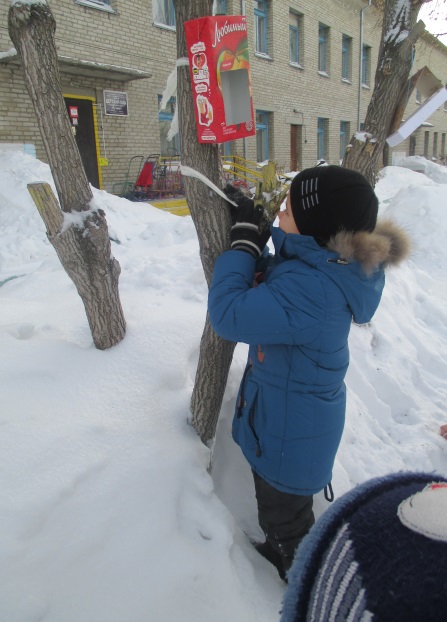 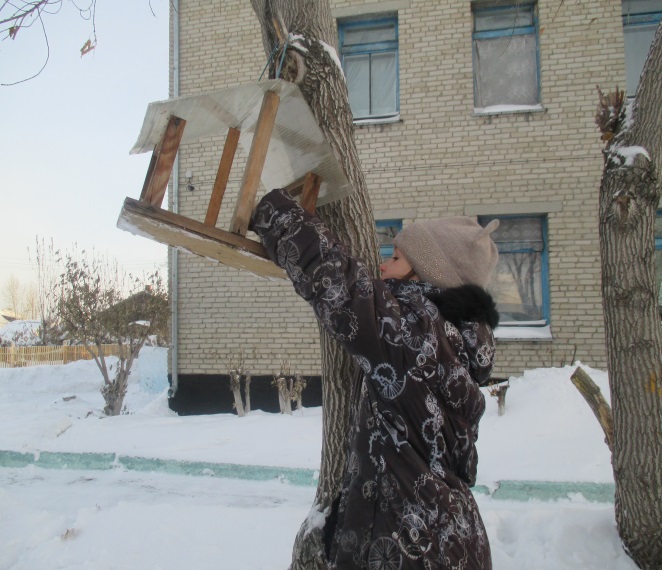 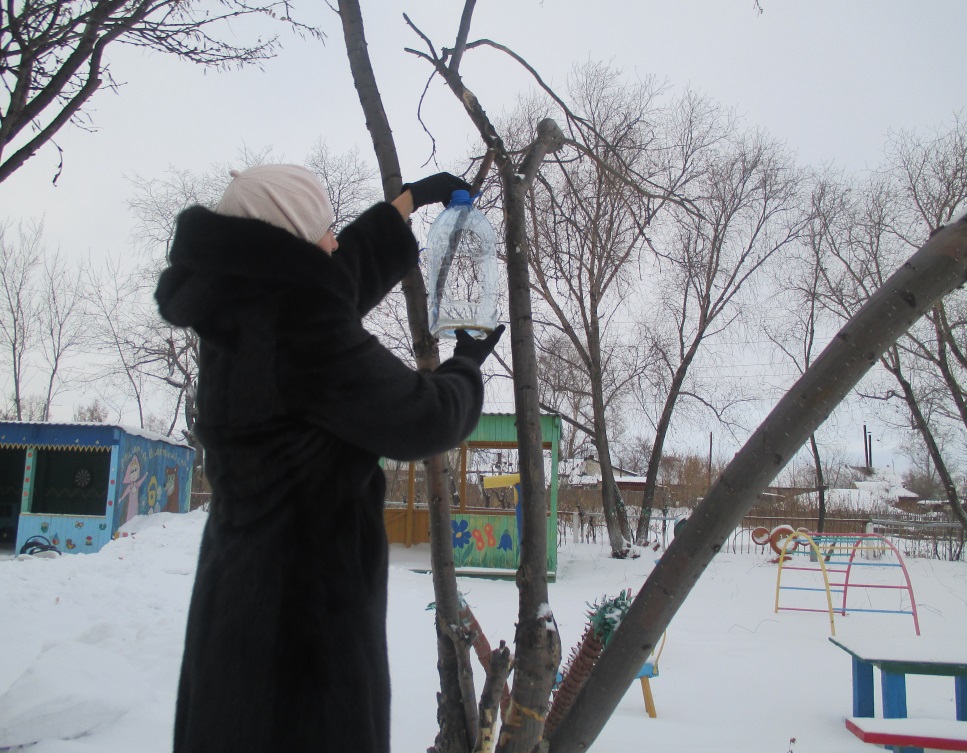 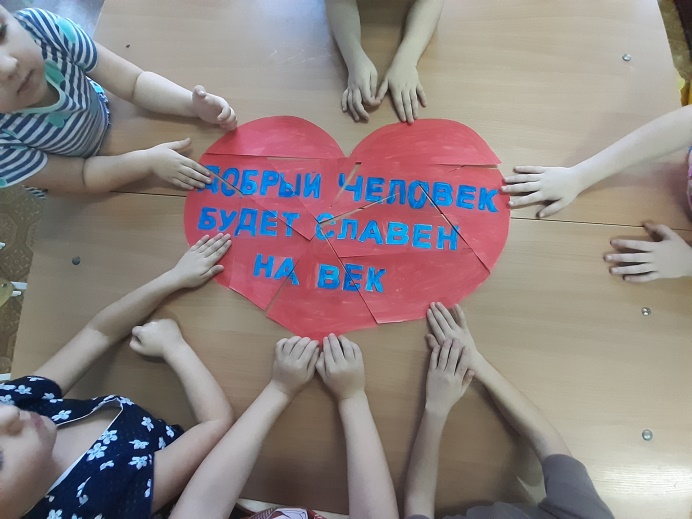 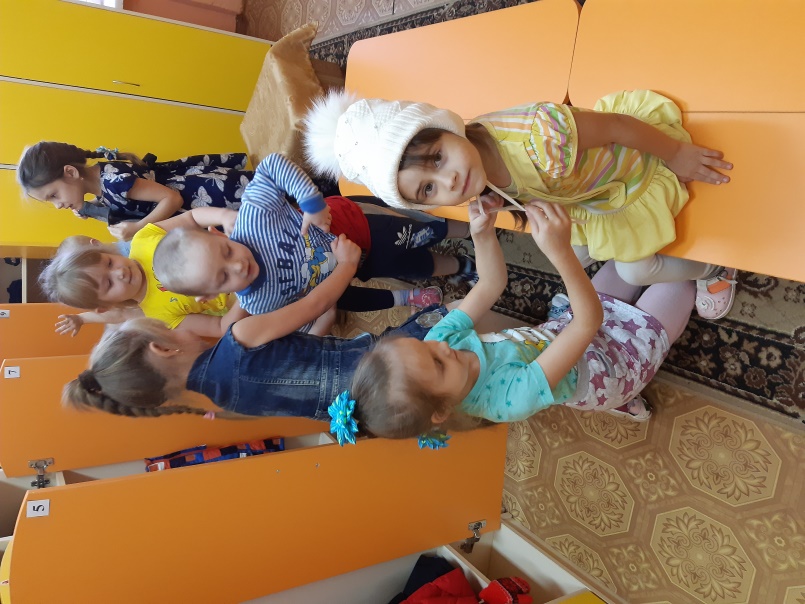 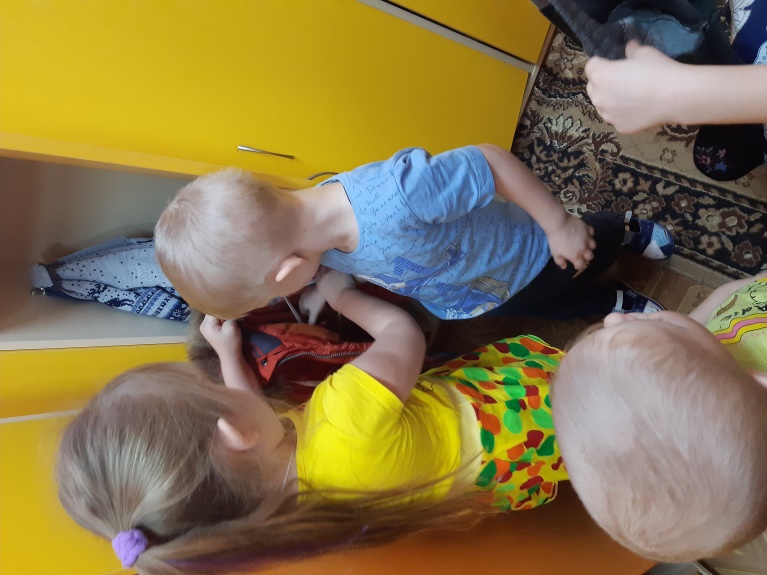 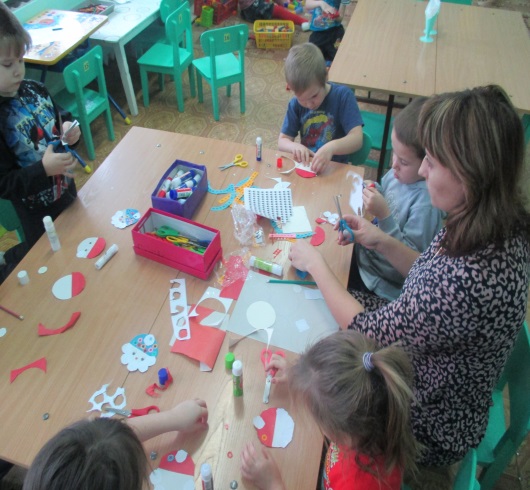 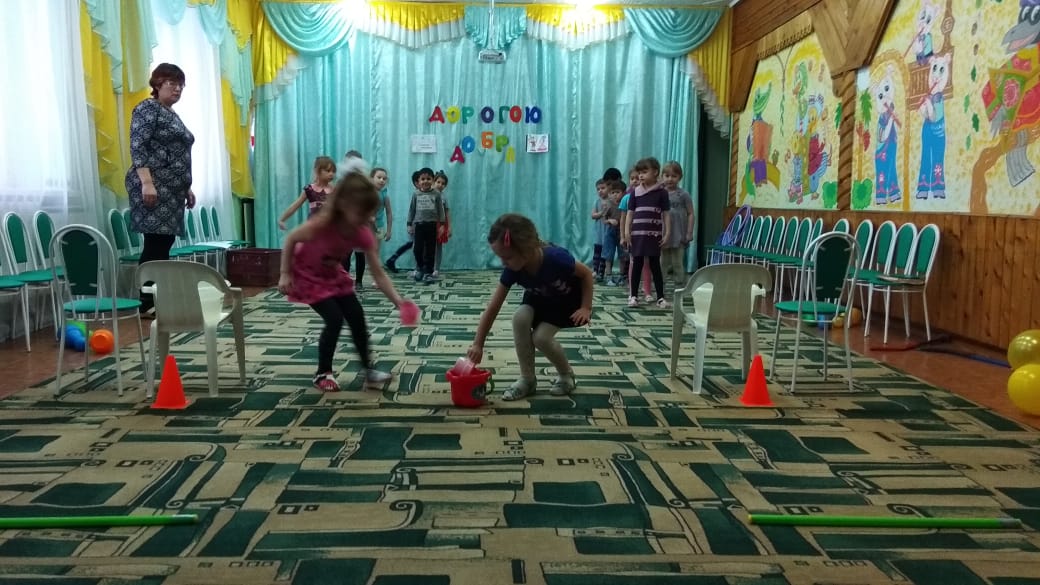 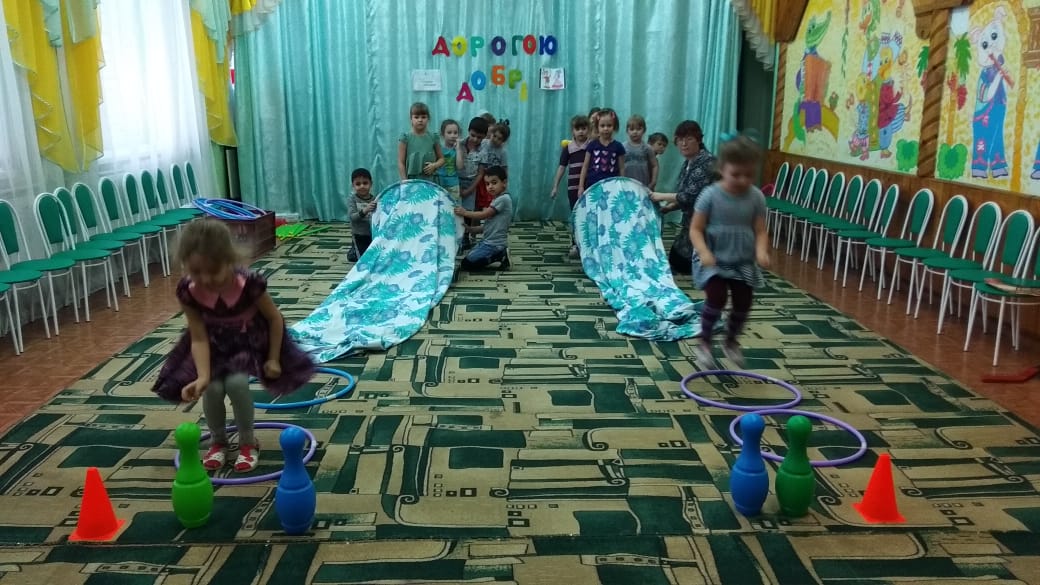 №                                   Мероприятия	Сроки проведения1Беседы: «Мы все разные, но мы все равные»; «О чуткости к людям»; « Когда у друзей лад, каждый этому рад». Разговор-беседа по пословице «Уважай отца и мать – будет в жизни благодать»; «О людях с ограниченными возможностями здоровья». Разговор - рассуждение «Что значит быть милосердным?», «Про кого говорят: «У него доброе сердце?». Игровое  упражнение «Как сделать так, чтобы добро на нашей планете множилось?», «Как выразить любовь к близким». Рассказы детей на тему «Дружная семья» 03.12.19 -11.12.192«Бюро добрых  дел»  помогали одевать малышей  на прогулку и  подарили подарки, сделанные своими руками. Картотека добрых дел «Какие добрые дела мы можем сделать в детском саду и дома?» оформление детьми и родителями  плакатов.Аукцион добрых слов (Кто больше соберёт сердечек - добрых слов, спрятанных в разных уголках группы).03.12.1904.12.19 – 06.12.1909.12.19 3                                                              Чтение художественной литературы: «Белка и волк» Л. Толстой,  «Три дочери», рассказ  Сухомлинского «А сердце тебе ничего не приказало», чтение рассказа «Дед Мазай и зайцы», чтение рассказа Л. Толстого «Котёнок», чтение и рассматривание книги «Дружат дети всей Земли».В течение недели4Моделирование и обыгрывание проблемных ситуаций: «Представьте себе, о чём могли разговаривать животные, если они могли бы говорить».  05.12.195Коллективная аппликация «Хоровод дружбы», «Добрый  Дедушка Мороз» (подарки  детям младших групп).03.12.1909.12.196Разучивание пословиц и поговорок о добре, милосердии В течение недели7Просмотр презентации «Дети мира», «Давайте жить дружно».03.- 06.12.198Составление рассказов, сказок  по воображаемым рисункам.11.12.199Просмотр мультфильмов «Просто так», « Айболит», « Цветик – Семицветик», «Гуси - лебеди», «Сестрица Алёнушка и братец Иванушка».В течение недели10Игры «Хорошо - плохо», «Если с другом вышел в путь…». В течение недели11Спортивный конкурс  «Дорогою  добра»06.12.191Оформление серии картинок «Помоги другу»03.12.19г.2Консультация «Как воспитать в ребёнке доброту»04.12.19г.3Папка – передвижка: Причина «плохого» поведения ребёнка.05.12.19 г.4Акция «Покормите птиц зимой». Цель: Привлечь внимание детей и взрослых к защите и поддержке зимующих птиц.В течение недели5Конкурс  – рисунков «Мир один для всех»09.12.19 г.6Выставка детских и семейных фотографий « От улыбки хмурый день светлей!»10.12.19 г.